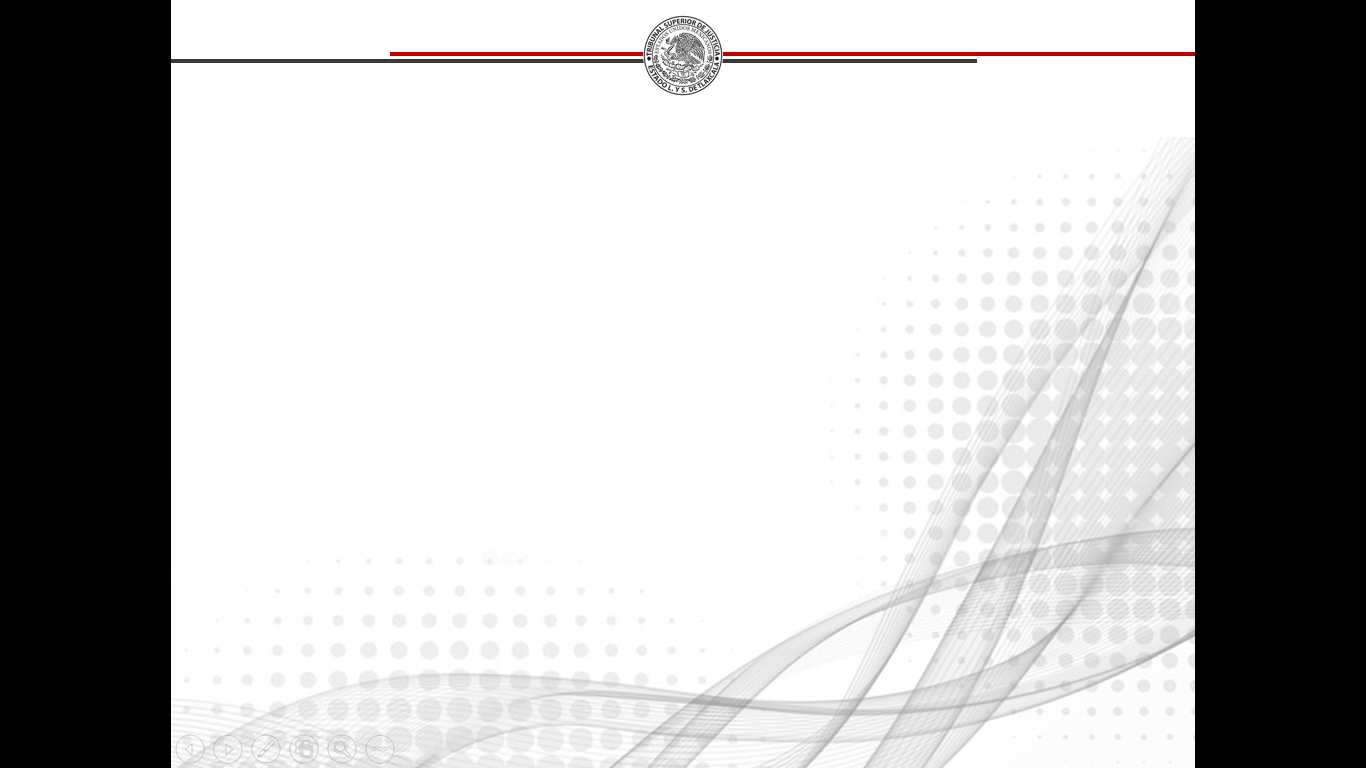 SECRETARIO Y/O SECRETARIA DE ACUERDOS DE JUZGADO CÉDULA DE DESCRIPCIÓN DE PUESTOCONSEJO DE LA JUDICATURA DEL ESTADO DE TLAXCALACÉDULA DE DESCRIPCIÓN DE PUESTO SECRETARIO Y/O SECRETARIA DE ACUERDOS DE JUZGADO1. DATOS DE CONTROL2. DESCRIPCIÓN DEL PERFIL3. CONOCIMIENTO Y APTITUD4. RELACIONES INTERNAS DE TRABAJO CON OTRAS ÁREAS 5. RELACIONES EXTERNAS DE TRABAJO6. COMPETENCIAS REQUERIDAS7. FUNCIONES ESPECÍFICAS8. MARCO NORMATIVO9. CONOCIMIENTOS OPTATIVOS 10. RESPONSABILIDAD EN RECURSOSEn Sesión Extraordinaria Privada celebrada el trece de junio del año dos mil dieciocho, lo acordó por UNANIMIDAD DE VOTOS, el Pleno del Consejo de la Judicatura del Estado de Tlaxcala.1.1 Nombre del PuestoSecretario y/o Secretaria de Acuerdos de Juzgado1.2 Clasificación del PuestoPersonal de auxilio directo al Juez1.3 TipoCarrera Judicial 1.4 Rama Jurisdiccional1.5 ÁreaSecretaría de Acuerdos1.6 Jornada Semanal35 a 40 horas1.7 Puesto al que reportaJuez 1.8 Objetivo general del PuestoAuxilia al Juez en la elaboración de acuerdo requerido, programación e instrumentación de diligencias, audiencias y en la coordinación de las actividades administrativas de su Secretaría y Juzgado de adscripción.   2.1 Experiencia profesionalAntigüedad mínima de 5 años en el ejercicio de la profesión al día de la designación.2.2 EscolaridadLicenciado en Derecho2.3 EdadPor lo menos 28 años de edad el día de su designación.2.4 SexoIndistinto2.5 Otros Ser ciudadano mexicano por nacimiento.Estar en pleno goce de sus derechos políticos y civiles.Ser licenciado en derecho, con título y cédula profesionales legalmente expedidos.Gozar de buena reputación; no haber sido condenado por la comisión de algún delito doloso, ni estar inhabilitado para desempeñar empleo, cargo o comisión públicos.No ser ministro de algún culto religioso.No ser miembro activo del Ejército y Fuerzas Armadas del país.Aprobar los exámenes públicos de oposición, que efectúen conforme a la ley.3.1. Destrezas y/o Habilidades3.1. Destrezas y/o Habilidades3.1.1 Naturaleza del trabajoEmpleo y practica del Derecho Procesal que regula su actuación de acuerdo a la materia (Civil, penal, mercantil) del Juzgado de su adscripción.Control y custodia de documentos oficiales y manejo de personal.3.1.2 Responsabilidad administrativa Responsable de aplicar métodos, sistemas y procedimientos en el trato directo con el personal operativo adscrito a su Secretaría de Acuerdos, así como el resto de personal judicial adscrito a éste.3.1.3 PlaneaciónPlanea actividades con hasta una semana de duración.3.1.4 CreatividadAplica elementos de lógica formal para establecer conclusiones o generalizaciones.3.1.5 Relaciones Tiene conciencia de actividades o intereses incompatibles con sus funciones, para que éstos no influyan en la toma de decisiones.3.1.6 Análisis y solución de problemaComprende y aplica los conceptos fundamentales del derecho para alcanzar los objetivos en su desempeño profesional.Desarrolla sus conocimientos y habilidades para participar en la solución de conflictos.3.1.7 Autonomía Posee actitud cooperadora, de trabajo en equipo y buscando el bien común.3.1.8 Toma de decisionesComprende y aplica los conocimientos básicos de derecho procesal, jurisprudencia y tratados internacionales, para alcanzar los objetivos en su desempeño profesional y desarrollar sus conocimientos en la resolución de procesos judiciales.3.1.9 Autoridad técnica Comprende y aplica ordenamientos con apoyo de su jefe. 3.2 Habilidades Blandas o Sociales3.2 Habilidades Blandas o Sociales3.2.1 Buena comunicaciónComprende que sea sana, constructiva, fluida y facilite las relaciones interpersonales y con uno mismo.3.2.2 Buena organización Resuelve conflictos entre individuos, pues cada uno es responsable de las actividades que debe realizar.Evita duplicidad de funciones.Hace que la comunicación sea más fácil.Propicia las posibilidades de ascenso y proporciona una base útil para la evaluación y calificación de las habilidades.3.2.3 Trabajo en equipoSe aúnan las aptitudes de los miembros y se potencializan sus esfuerzos.Disminuye el tiempo invertido en las labores y aumenta la eficiencia de los resultados.3.2.4 Facilidad de adaptaciónAcomodarse a una situación determinada o proceso.3.2.5 Personalidad amigable Entusiasta y alegre por conocer gente nueva.3.3. Criterio e IniciativaExpresa sus puntos de vista a otros con la finalidad de aportar elementos para alcanzar soluciones viables a los problemas que se presenten.Exige sugerir eventualmente métodos, mejoras, entre otros, para su trabajo.Mantiene una actitud diligente y de cooperación en la realización de las funciones de su actividad judicial.4.1 GrupoActividad que realiza4.1.1 Personal directoJuez, da cuenta con los asuntos a su cargo.4.1.2 Personal mandos mediosOtros Secretarios de Acuerdos.4.1.3 Personal de apoyoTurno de expedientes para notificación, diligenciación, así como para el resguardo de éstos.4.1.4 Personal de apoyo secretarial Dictado de acuerdo, desahogo de diligencias y audiencias.5.1 Institución/OrganismoActividad que realiza5.1.1 Trato directo con los servidores públicos dependientes de todos los sujetos obligadosEnvío de oficios, despachos, exhortos, requisitorias que se tramiten en los distintos procedimientos que se ventilan en el Juzgado de su adscripción.5.1.2 Trato directo con los ciudadanos Los justiciables a quienes atiende directamente dependiendo el asunto y etapa procesal correspondiente.6.1 CompetenciaComportamientos esperados6.1.1 Calidad en el trabajoConoce y aplica los conceptos procesales más importantes, así como los criterios jurisprudenciales y tratados internacionales, para el desempeño judicial y el correcto desarrollo del procedimiento de acuerdo a la materia. 6.1.2 ComunicaciónTiene capacidad de escucha y de diálogo, mostrando una actitud de respeto y tolerancia. 6.1.3 Preocupación por el orden y la claridadComprueba la calidad y exactitud de las tareas de su área y de su propio trabajo. Se preocupa por cumplir con las normas y procedimientos.6.1.4 Tolerancia a la presiónAlcanza los objetivos, aunque esté presionado.Su desempeño es bueno en situaciones de muchas exigencias.6.1.5 Iniciativa-autonomía-sencillezComprende y aplica valores de:Respeto.Tolerancia.Responsabilidad.Sensibilidad.Crítica constructiva.Comunicación.Servicio.Voluntad.Paciencia.Sencillez.Honestidad.Solidaridad.Prudencia.Autodominio.Comprensión.Bondad.Lealtad.Empatía en el desempeño de la función judicial.Secretarios de Acuerdos en materia Civil, Familiar y MercantilCumplir puntualmente con su horario de labores. Vigilar que el personal judicial asista puntualmente a su centro de trabajo y cumpla con las labores que les sean fijadas.Sustituir al Juez en sus ausencias temporales no mayores de quince días, tiempo en que se encargará del despacho del Juzgado por ministerio de ley, con las mismas atribuciones y obligaciones que su titular, incluso para poder dictar sentencias, sin que sea necesario dar aviso a las partes del cambio de titular.Dar cuenta al Juez, a más tardar al día siguiente al de la cuenta que a su vez, le rinda el Oficial de Partes, con las promociones y demás correspondencia; en casos urgentes deberá dar cuenta de inmediato.Autorizar los exhortos, requisitorias y despachos que se envíen; las actas que se levanten y diligencias que se practiquen, así como toda clase de resoluciones que se dicten por el juez correspondiente.Dar fe en todos los actos relativos al ejercicio de su cargo.Asentar en los expedientes las certificaciones, constancias y demás razones que la ley o el superior ordene.Expedir gratuitamente las copias certificadas que soliciten las partes o que las leyes determinen. Entregará a las partes copia simple de las actas que levanten con motivo de las diligencias, juntas y demás actuaciones, debidamente sellada y firmada por él y los que en las mismas intervinieren.Mantener el sello de la oficina bajo su custodia y vigilar su uso adecuado.Foliar y rubricar cada una de las hojas de los expedientes.Guardar en el secreto del Juzgado las promociones, títulos, valores y demás documentos o expedientes que la ley o el superior disponga.Llevar control de todas las garantías y depósitos otorgados ante el Juzgado y remitirlos de inmediato al Fondo Auxiliar para la impartición de Justicia.Extender constancia de la comparecencia de las partes dentro del juicio cuando éstas lo soliciten.Firmar de inmediato las resoluciones, actas y actuaciones jurisdiccionales, turnándolas al Diligenciario para su notificación.Entregar los expedientes al Diligenciarío para la notificación de las resoluciones.Llevar el control administrativo del Juzgado.Practicar las diligencias que le correspondan conforme a la ley.Practicar las diligencias que deban desahogarse fuera de su oficina.Procurar el adecuado despacho de los asuntos. Vigilar que en las actuaciones se cumplan las formalidades judiciales.Engrosar a las actuaciones las promociones y resoluciones.Elaborar y redactar los acuerdos y resoluciones que determine el Juez.Elaborar oficios que se deriven de los acuerdos emitidos dentro de los diversos asuntos que se tramitan en el juzgado de su adscripción. Intervenir conforme a la Ley en todas las diligencias que presida el Juez.Recibir fuera del horario de labores, en su domicilio particular, los escritos de término, asentando al calce la fecha, hora y descripción de anexos del escrito que se presenta. Vigilar el envío de expedientes al Archivo del Poder Judicial del Estado.Solicitar, vigilar y distribuir, entre el personal, el material necesario para el desempeño de sus funciones. Supervisar la apertura y cierre de las oficinas de su adscripción. Las demás que determinen las leyes así como sus superiores jerárquicos. Además de las funciones específicas mencionadas anteriormente, los Secretarios de Acuerdos de lo Penal, de Juicio Oral, de Garantías de Adolescentes, de Juicio de Adolescentes y Ejecución de Medidas impuestas a Adolescentes, tendrán también, las siguientes: Distribuir entre el personal que corresponda las consignaciones que se hagan por parte del Ministerio Público.Asentar en los procesos las certificaciones de los trámites judiciales y las demás razones que la ley o el Juez ordenen.Hacer las notificaciones, practicar los aseguramientos o cualquier otra diligencia que deba llevarse a cabo con arreglo a la ley, o por determinación judicial.Las demás que la ley y otros ordenamientos jurídicos les otorguen.  Constitución Política de los Estados Unidos MexicanosConstitución Política del Estado Libre y Soberano de Tlaxcala.Tratados Internacionales.Derechos Humanos.Protocolos Ley de Amparo.Código de Comercio.Código Nacional de Procedimientos Penales. Código Civil del Estado de Tlaxcala.Código Penal del Estado de Tlaxcala.Código de Procedimientos Civiles del Estado de Tlaxcala.Código de Procedimientos Penales del Estado de Tlaxcala.Ley de Mecanismos Alternativos de Solución de Controversias del Estado de Tlaxcala. Jurisprudencia.Ley Orgánica del Poder Judicial del Estado de Tlaxcala.Ley de Responsabilidades de los Servidores Públicos para el Estado de Tlaxcala. Reglamento del Poder Judicial del Estado de Tlaxcala.Código de Ética del Poder Judicial del Estado de Tlaxcala.Lineamientos de Carrera Judicial del Poder Judicial del Estado de TlaxcalaManejo de paquetería office. (Word, Excel, PowerPoint, Outlook).Manejar los conceptos más importantes del área a la que se encuentre adscrito por razón de materia e interrelacionarlos de forma pertinente.Conocimiento en materia de derecho de acceso a la información pública, transparencia y protección de datos personales.10.1 HumanosMotivo por el que lo maneja.10.1.1 Personal Operativo Adscrito a la Secretaria de Acuerdos.Apoyo técnico en el dictado de acuerdo en los expedientes turnados a su Secretaría de Acuerdos.Elaboración de oficios, exhortos e informes.Desahogo de diligencias.10.1.2 Diligenciaría adscrita a la Secretaria de Acuerdos.Turno que se realiza al encargado de la Diligenciaría, de los expedientes acordados para su respectiva notificación o diligenciación.10.1.3 Oficialía de Partes adscrita a la Secretaria de Acuerdos.Relación directa e inmediata de trabajo: Turno de expedientes para su estudio y dictado de acuerdo.Desahogo de diligencias y audiencias.Elaboración de oficios y demás cuestiones que competen directamente a la Secretaría de Acuerdos.10.2 MaterialesMotivo por el que lo maneja.10.2.1 MobiliarioAsignación de resguardo de escritorio, sillón ejecutivo y archivero, para el cumplimiento de las tareas y funciones del puesto.10.2.2 Equipo de cómputoAsignación de resguardo de equipo de cómputo, con la finalidad de desarrollar las capturas y control de todo lo recibido.10.2.3 Documentos e informaciónSon solamente los expedientes para acordar, así como la documentación recibida al día.